Call for Papers: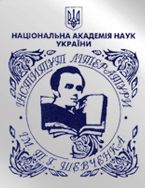 15th International Conference for Early Career ResearchersLiterary Studies of the 21st Century:Contemporary Challenges and ProspectsDates and venue: 19–21 June 2019, Taras Shevchenko Institute of Literature, Kyiv, Ukraine.The Conference aims to bring together advanced students, doctoral students, PhD candidates and young scholars (those who have received their PhD or its academic equivalent within the past seven years). The Conference committee invites papers in the following thematic streams: theory of literature, history of literature, history, comparative studies, literary source studies and textual scholarship, literary criticism. Working languages are Ukrainian, all Slavic and English.All applications must contain:filled proposal form (see below)paper abstract of 450-500 words.The best proceedings of the Conference would appear in one of the Institute’s scholarly journals. In addition to panel sessions, the conference features lectures of guest speakers, presentation of Institute’s recent editions, events on academic writing and academic integrity as well as excursion.Confirmed keynote speakers: Serhii Yekelchyk (University of Victoria, BC, Canada), Valentyna Kharkhun (Mykola Hohol Nizhyn State University, Ukraine – Alexandria, VA, USA), Yevhenii Stasinevych (National University of ‘Kyiv-Mohyla Academy’, Ukraine).There is no registration fee for the participantsCosts related to participation (travel and accommodation) are the responsibility of the participants.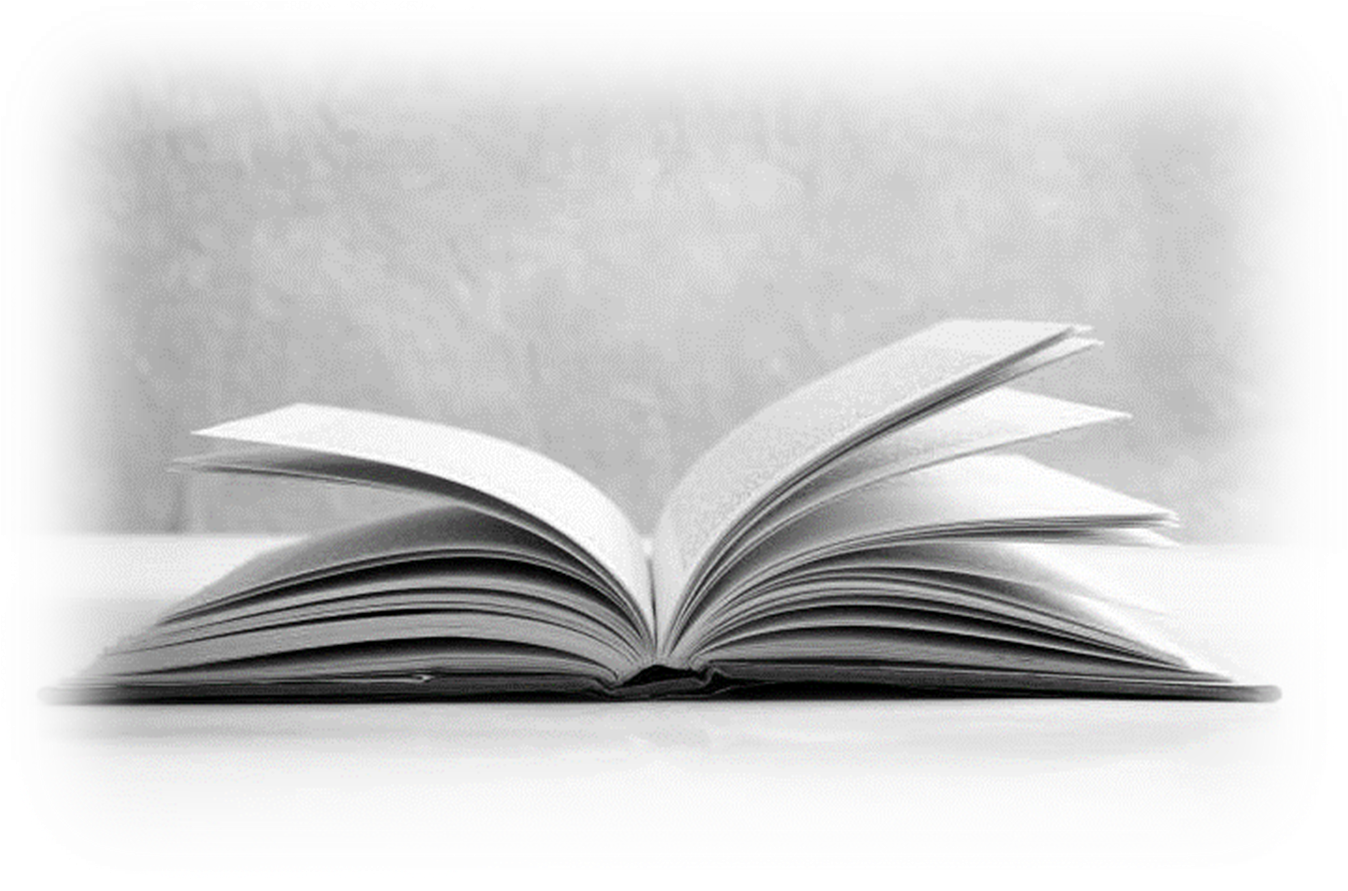 The deadline for submitting paper proposals is 15 May 2019.E-mail:	conference4yr@gmail.com (topic – «conference»)Postal address: 	 вул. Грушевського, 4, Інститут літератури ім. Т. Г. Шевченка НАН України, Київ-1, 01001, сайт: http://www.ilnan.gov.uaЗаявка учасникаXV Міжнародної конференції молодих ученихЛітературознавство ХХІ століття: сучасні виклики та перспективи /Proposal Application Formfor the Participance in the 15th International Conference for Early Career ResearchersLiterary Studies of the 21st Century: Contemporary Challenges and ProspectsПІБ / First and Last NameТема наукової доповіді /Title of the ReportНазва навчального (наукового закладу) /Affiliation, Name of the University, InstitutionКафедра (відділ) /DepartmentНауковий ступінь, посада /Academic Title, Degree, Employment StatusПІБ наукового керівника (консультанта), якщо актуально /Supervisor’s First and Last Name (if Applicable)Домашня адреса /Residence AddressРобоча адреса /Address of the University, InstitutionТелефон (обов’язково) /Phone Number (Mandatory)Е-mail (обов’язково) /E-mail (Mandatory)Чи Ви потребуєте офіційне запрошення (Так/Ні) /Do You Need a Сonfirmed Invitation (Yes/No)